ОвцеводствоДжураева, У. Ш. Особенности энергетического обмена у овец гиссарской породы / У. Ш. Джураева, А. Х. Хайитов // Овцы, козы, шерстяное дело. – 2017. – № 4. – С. 50–51.Лушников, В. П. К вопросу восстановления цигайского овцеводства / В. П. Лушников, П. Г. Аленин, Н. В. Куницын // Овцы, козы, шерстяное дело. – 2017. – № 4. – С. 12–13.Лушников, В. П. К вопросу развития овцеводства в Поволжье / В. П. Лушников, Д. В. Лушников // Овцы, козы, шерстяное дело. – 2017. – № 4. – С. 2–3.Состояние и перспективы овцеводства в Волгоградской области / А. С. Филатов [и др.] // Овцы, козы, шерстяное дело. – 2017. – № 4. – С. 10–11.Разведение и племенное делоДинамика аллелофонда овец романовской породы на основании анализа микросателлитов / Т. Е. Денискова [и др.] // Овцы, козы, шерстяное дело. – 2017. – № 3. – С. 5–6.Ерохин, А. И. Дискуссии об объединении ряда отечественных тонкорунных пород овец 60 лет, но она продолжается / А. И. Ерохин // Овцы, козы, шерстяное дело. – 2017. – № 4. – С. 56–59.Забелина, М. В. Проблема сохранения и возрождения генофонда аборигенных популяций овец Поволжья / М. В. Забелина // Овцы, козы, шерстяное дело. – 2017. – № 4. – С. 5–7.К вопросу о повышении резистентности овец романовской породы / А. И. Ерохин [и др.] // Овцы, козы, шерстяное дело. – 2017. – № 3. – С. 7–9.Комплексная кормовая добавка на основе целлюлозосодержащих адсорбентов и препарата Флоравит® / Ю. А. Барыкина [и др.] // Овцы, козы, шерстяное дело. – 2017. – № 3. – С. 36–39.Костылев, М. Н. Оценка эффективности сочетания генеалогических групп овец романовской породы / М. Н. Костылев, М. С. Барышева // Аграр. вестн. Верхневолжья. – 2017. – № 4 (21). – С. 34–38.Колосов, Ю. А. Ростовская область: состояние базы племенного овцеводства / Ю. А. Колосов, Г. П. Немашкалов, А. Н. Штрыков // Овцы, козы, шерстяное дело. – 2017. – № 4. – С. 14–16.Кравченко, Н. И. Создание нового типа многоплодных овец на основе скрещивания мериносов с романовскими баранами / Н. И. Кравченко // Овцы, козы, шерстяное дело. – 2017. – № 3. – С. 16–18.Лушников, В. П. Мясная продуктивность баранчиков эдильбаевской породы разной масти с разной величиной курдюка / В. П. Лушников, А. В. Молчанов, И. А. Рамзов // Овцы, козы, шерстяное дело. – 2017. – № 4. – С. 22–23.Математическое моделирование логистического роста шёрстно-пухового покрова овец и коз / Ю. А. Хлопко [и др.] // Известия Оренбургского гос. аграр. ун-та. – 2017. – № 6. – С. 130–132.Молчанов, А. В. Повышение мясной продуктивности овец ставропольской породы методом освежения крови / А. В. Молчанов, Е. В. Лушникова // Овцы, козы, шерстяное дело. – 2017. – № 4. – С. 32.Молчанов, А. В. Тонина шерсти - селекционный признак, прогнозирующий мясность у овец / А. В. Молчанов, А. Н. Козин // Овцы, козы, шерстяное дело. – 2017. – № 4. – С. 3–4.Мурзина, Т. В. Внутрипородная дифференциация по группам крови овец забайкальской породы / Т. В. Мурзина, И. Г. Зорина // Овцы, козы, шерстяное дело. – 2017. – № 4. – С. 17–19.Пахомова, Е. В. Показатели воспроизводства овец грозненской тонкорунной, калмыцкой курдючной пород при чистопородном разведении и скрещивании / Е. В. Пахомова // Овцы, козы, шерстяное дело. – 2017. – № 4. – С. 20.Поточное воспроизводство овец романовской породы / Л. Н. Григорян [и др.] // Зоотехния. – 2018. – № 2. – С. 30–32 : 2 табл. В статье приведены данные по изучению воспроизводительных качеств маток при поточном ягнении.Ульянов, А. Н. Особенности развития скелета у ягнят полутонкорунных пород при поглотительном и промышленном скрещивании / А. Н. Ульянов, А. Я. Куликова // Овцы, козы, шерстяное дело. – 2017. – № 3. – С. 10–11.Ценный мировой генофонд овец - романовская порода / М. М. Коренев [и др.] // Овцы, козы, шерстяное дело. – 2017. – № 3. – С. 2–4.Кормление и содержание овецАраев, Х. М. Показатели убоя баранчиков татарстанской мясо-шерстной породы / Х. М. Араев, В. П. Лушников, Т. О. Фетисова // Овцы, козы, шерстяное дело. – 2017. – № 4. – С. 33–34.Ата-курбанов, А. Э. Продуктивность и жизнеспособность каракульских овец с различным уровнем иммунобиологической реактивности / А. Э. Ата-курбанов, С. Ю. Юсупов // Овцы, козы, шерстяное дело. – 2017. – № 3. – С. 42–44.Гузенко, В. И. Влияние препарата "Лактофлэкс" в рационах суягных маток на продуктивность ягнят / В. И. Гузенко, Е. В. Гарасов // Овцы, козы, шерстяное дело. – 2017. – № 4. – С. 39–41.Количественные и качественные показатели мясной продукции у овец разного направления продуктивности / А. И. Ерохин [и др.] // Овцы, козы, шерстяное дело. – 2017. – № 4. – С. 24–26.Корниенко, П. П. Гистологические показатели органов и тканей овец, получавших в рационе сено, консервированное различными способами / П. П. Корниенко // Овцы, козы, шерстяное дело. – 2017. – № 4. – С. 46–49.Молчанов, А. В. Весовой рост и показатели убоя эдильбаевских баранчиков разного типа рождения / А. В. Молчанов, К. А. Егорова // Овцы, козы, шерстяное дело. – 2017. – № 4. – С. 21.О сертификации и качестве шерсти / Н. К. Тимошенко [и др.] // Овцы, козы, шерстяное дело. – 2017. – № 3. – С. 31–33.Продуктивность, убойные и мясные качества казахских мясо-шерстных овец при нагуле и откорме / С. К. Шауенов [и др.] // Овцы, козы, шерстяное дело. – 2017. – № 3. – С. 27–28.Сазонова, И. А. Влияние факторов среды на мясность овец в Поволжье / И. А. Сазонова // Овцы, козы, шерстяное дело. – 2017. – № 4. – С. 28–29.Салаев, Б. К. Весовой рост калмыцких курдючных и местных мясо-сальных овец Калмыкии / Б .К. Салаев // Овцы, козы, шерстяное дело. – 2017. – № 4. – С. 30–31.Эффективность применения препарата Энтерозоо в рационах овец / В. Н. Романов [и др.] // Овцы, козы, шерстяное дело. – 2017. – № 3. – С. 34–35.Выращивание и кормление молодняка овецИнтенсивное выращивание ягнят - повышает рентабельность производства баранины / Б. Т. Абилов [и др.] // Овцы, козы, шерстяное дело. – 2017. – № 3. – С. 29–30.Молчанов, А. В. Морфологический состав туш чистопородного и помесного молодняка овец разных сроков рождения / А. В. Молчанов, В. В. Светлов // Овцы, козы, шерстяное дело. – 2017. – № 4. – С. 27.Пономарева, А. И. Оплата корма приростом живой массы у молодняка овец карачаевской породы / А. И. Пономарева // Овцы, козы, шерстяное дело. – 2017. – № 4. – С. 42–43.Ходов, А. С. Интенсивность роста молодняка овец романовской породы при уровне энергопротеинового питания / А. С. Ходов, М. Б. Павлов // Зоотехния. – 2018. – № 2. – С. 16–17 : табл.Приведены данные о возрастных изменениях весового роста, суточного и относительного прироста живой массы молодняка овец романовской породы при разном уровне энерго-протеинового питания. Установлено, что повышение общей питательности рациона на 25 % обеспечивает во все периоды онтогенеза у срок и баранчиков опытных групп закономерное превосходство по показателям живой массы и интенсивности роста организма.Чамурлиев, Н. Г. Экструдированные комбикорма концентраты в рационах молодняка овец / Н. Г. Чамурлиев, М. В. Манджиева // Овцы, козы, шерстяное дело. – 2017. – № 4. – С. 37–38.Составитель: Л. М. Бабанина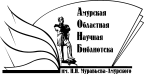 Государственное бюджетное учреждение культуры«Амурская областная научная библиотека имени Н.Н. Муравьева-Амурского